Муниципальное образованиеСоветский районХанты-Мансийского автономного округа – ЮгрыАДМИНИСТРАЦИЯ СОВЕТСКОГО РАЙОНАП О С Т А Н О В Л Е Н И Еот «   20   »    апреля    2022г.				    	                                      № 1123
г. СоветскийО подготовке проекта межевания территорииВ соответствии с Градостроительным кодексом Российской Федерации, Федеральным законом от 06.10.2003 № 131-ФЗ «Об общих принципах организации местного самоуправления в Российской Федерации», соглашением о передаче осуществления части полномочий администрации городского поселения Советский администрации Советского района от 17.12.2020, постановлением администрации Советского района от 04.03.2022 
№ 571/НПА «Об утверждении административного регламента предоставления муниципальной услуги «Подготовка и утверждение документации по планировке территории», на основании обращения общества с ограниченной ответственностью «Геосервис-Югра» от 07.04.2022 № 225 о принятии решения о подготовке проекта межевания территории:Осуществить подготовку проекта межевания территории в городском поселении Советский, Северная промышленная зона № 2 (приложение 1). Обеспечить подготовку проекта межевания территории обществу с ограниченной ответственностью «Геосервис-Югра».Утвердить прилагаемое задание на подготовку проекта межевания территории 
в городском поселении Советский, Северная промышленная зона № 2 (приложение 2).Подготовленный проект межевания территории представить в администрацию Советского района для утверждения в срок не позднее 01.06.2022.Опубликовать настоящее постановление в порядке, установленном Уставом Советского района, и разместить на официальном сайте Советского района.Определить, что физические или юридические лица вправе представлять свои предложения о порядке, сроках подготовки  и содержании проекта межевания территории 
в городском поселении Советский, Северная промышленная зона № 2 со дня опубликования настоящего постановления до  момента назначения общественных обсуждений.Настоящее постановление вступает в силу после его официального опубликования.Контроль исполнения настоящего постановления возложить на заместителя главы Советского района по строительству, начальника управления архитектуры 
и градостроительства администрации Советского района Яковлева Н.С.Глава Советского района								   Е.И. БуренковПриложение 1 к постановлениюадминистрации Советского районаот 20.04.2022 № 1123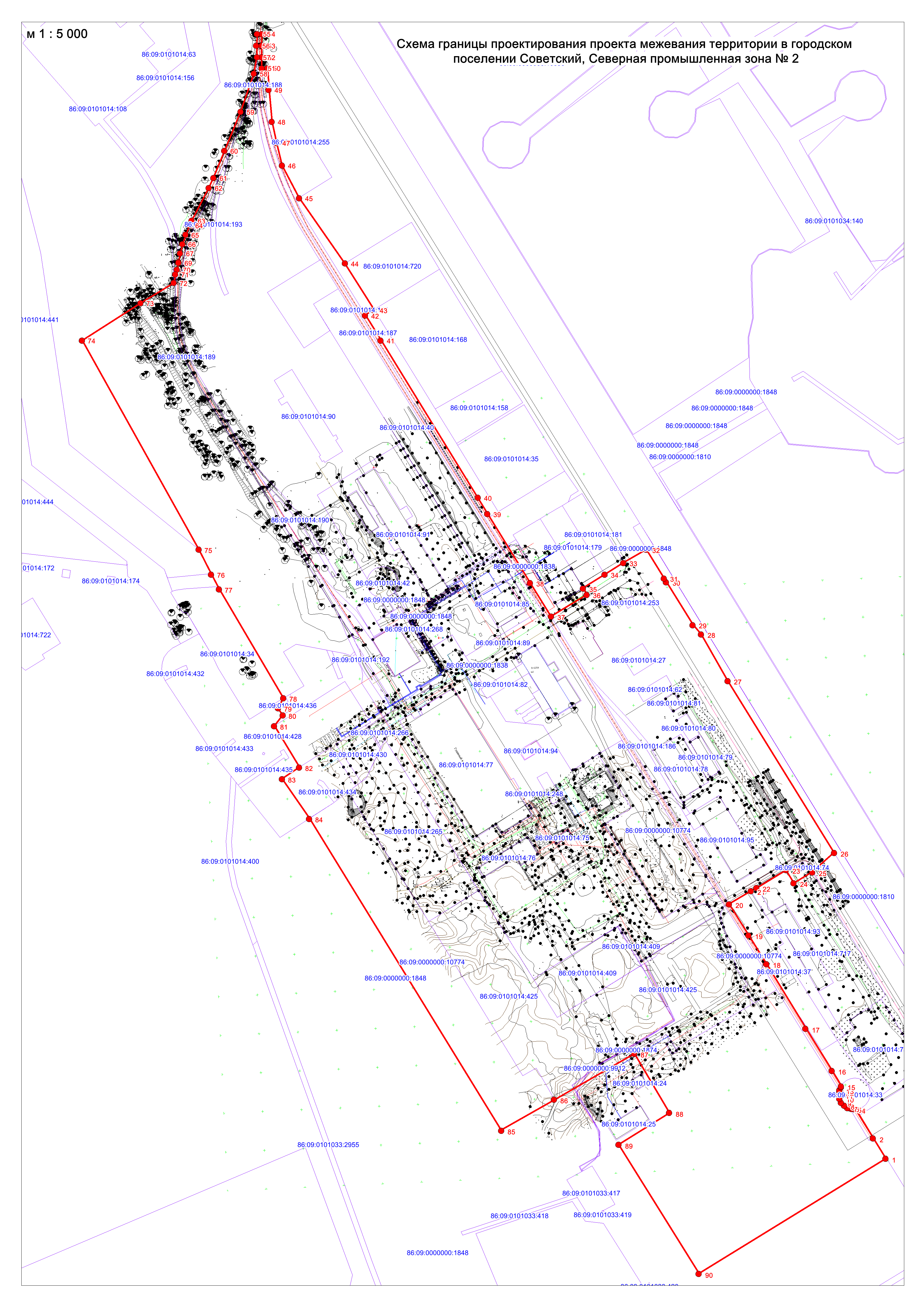 Приложение 2 к постановлениюадминистрации Советского районаот 20.04.2022 № 1123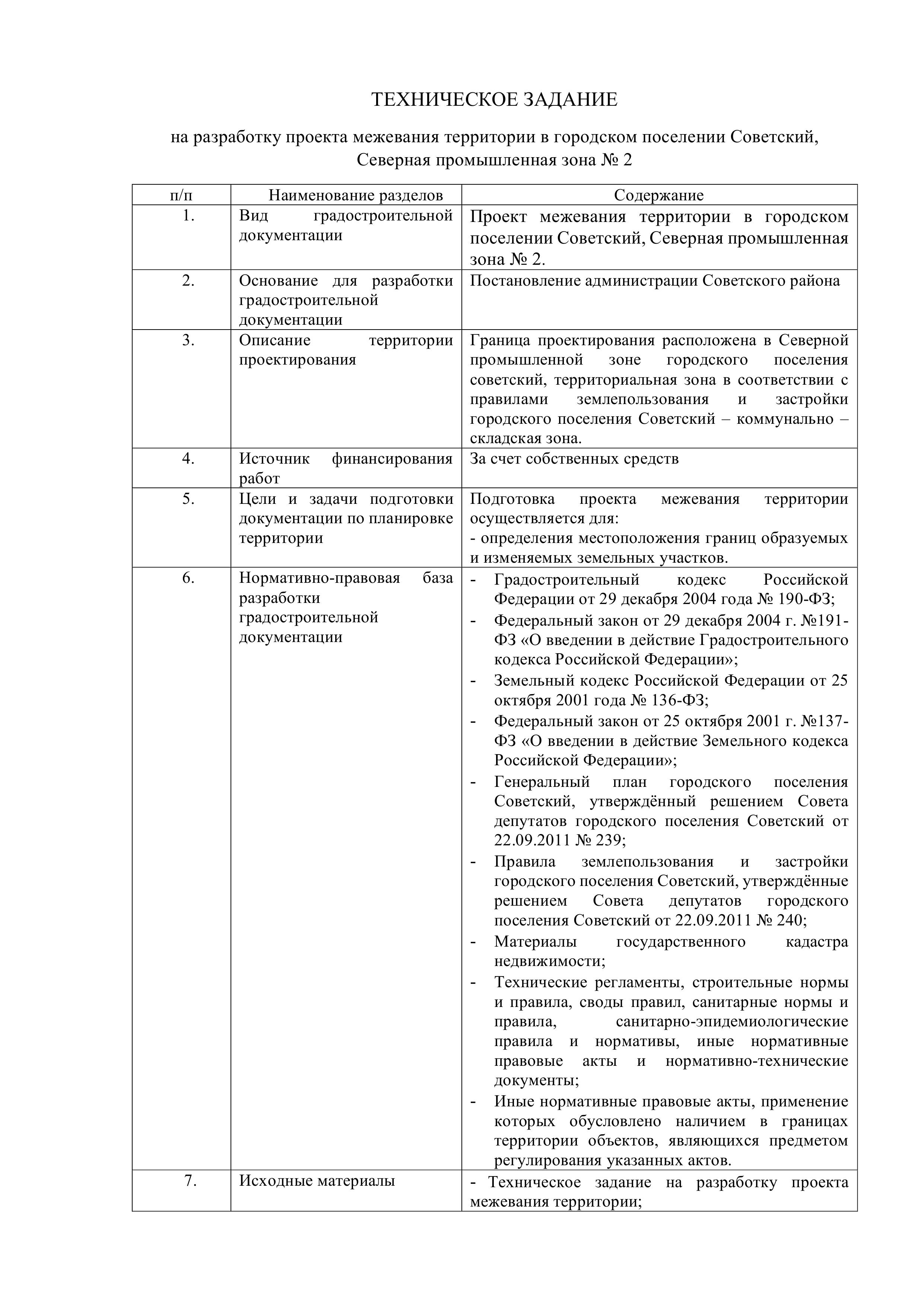 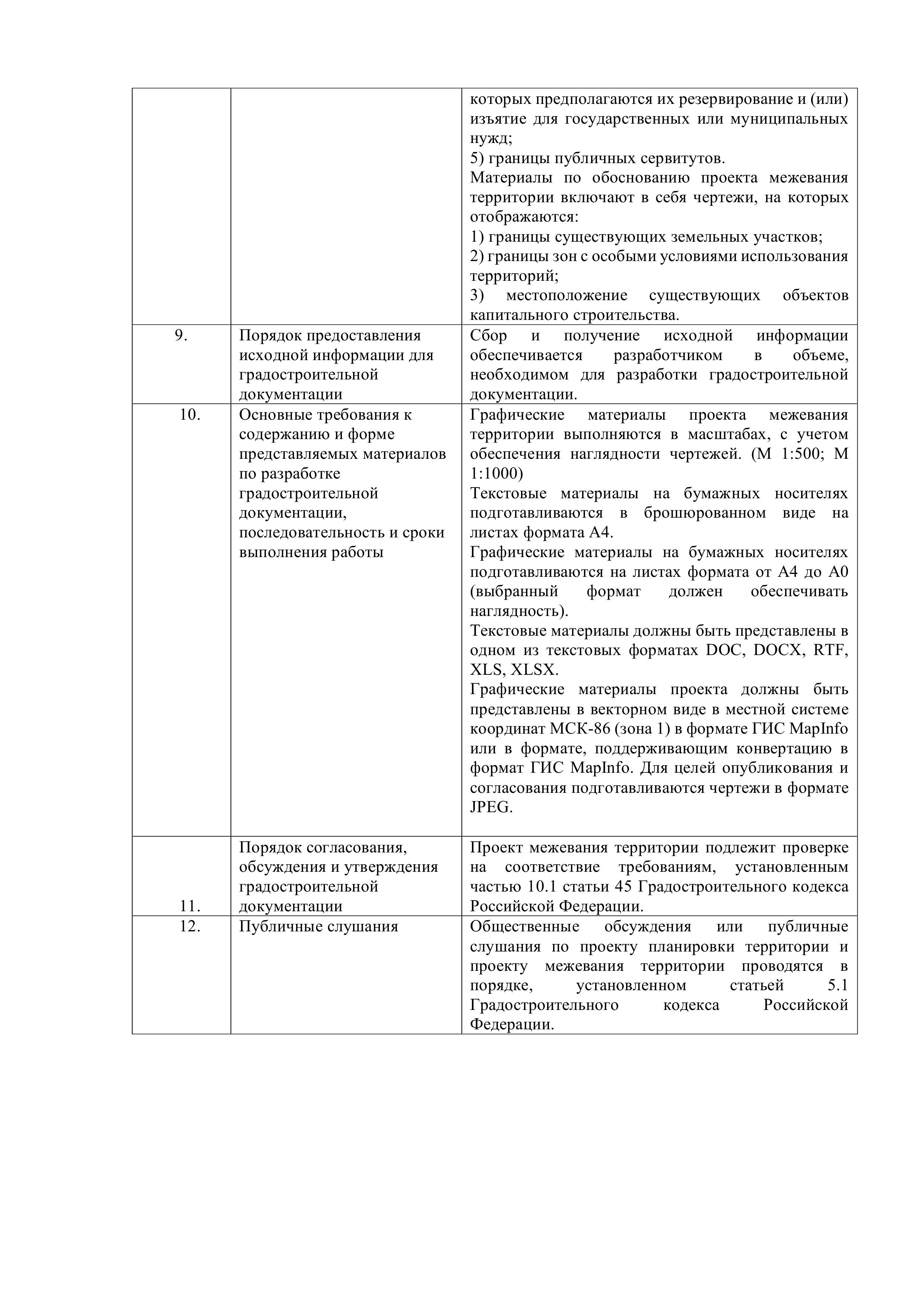 